Методы и средства моделирования систем дистанционного зондирования Земли из космоса А.В. Демин, А.В. ДенисовСанкт-Петербургский национальный исследовательский университет информационных технологий, механики и оптики, Санкт-ПетербургАннотация: В данной работе рассмотрены методы и средства моделирования системы дистанционного зондирования поверхности Земли из космоса в оптическом диапазоне спектра излучения с целью оптимизации ее структуры и функциональных параметров. Структуру сложной информационно-измерительной системы дистанционного зондирования исследовать экспериментальным натурным путем очень сложно и весьма дорого в связи с симбиозом различных физических и технологических процессов происходящих в ней. Выход лежит в совокупном применении натурного и математического моделирования с применением современных IT-технологий, как на этапе создания, так и на этапе эксплуатации, с целью повышения методов и средств проектирования, а также улучшения контроля параметров аппаратуры перспективных космических систем (спектрального диапазона, физической светосилы, линейного разрешения на местности и производительности самой системы).  Ключевые слова: дистанционное зондирование поверхности Земли, космическая система, система приема и преобразования информации, объектив, приемная оптическая система, подстилающая поверхность Земли, космическая съемка, линейное разрешение на местности.Свое развитие дистанционное зондирование поверхности Земли (ДЗЗ) из космоса в оптическом диапазоне спектра излучения (~ 0,4 ÷ 1,2 мкм) получило в конце 60-х и начале 70-х годов прошлого столетия. Аппаратура (на тот момент только осваивалась область не только ДЗЗ, но и всего космоса) первых космических средств дистанционного зондирования была трассового типа и определялась проекцией области измерений, на подстилающую поверхность Земли, представляющую собой линию. На сегодняшний момент в приемной оптической аппаратуре устанавливаются перспективные сканерные матрицы на базе приборов зарядовой связи. Они позволяют получать пространственную информацию, как о географических, так и техногенных процессах о поверхности Земли в видимом и инфракрасном диапазонах длин электромагнитных волн [1, 2]. Как правило, съемка из космоса происходит в панхроматическом и мультиспектральном режимах, позволяя тем самым получать пространственное изображение в различных диапазонах спектра излучения [3]. 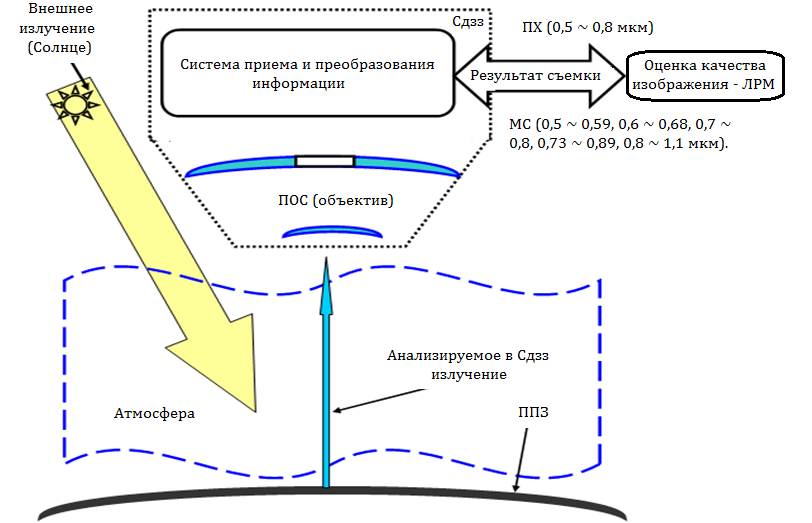 Рис. 1. – Принцип дистанционного зондирования поверхности Земли в оптическом диапазоне спектра излученияПанхроматическая съемка (ПХ) занимает весь видимый диапазон электромагнитного спектра излучения (~ 0,5 ÷ 0,8 мкм) и тем самым представляются в градациях черно-белых (серых) цветов и обладает более высоким линейным разрешением, чем мультиспектральная съемка (МС). Где, система приема и преобразования информации формирует несколько отдельных изображений для широких спектральных зон в следующих диапазонах ~ 0,5 ÷ 0,59, 0,6 ÷ 0,68, 0,7 ÷ 0,8, 0,73 ÷ 0,89, 0,8 ÷ 1,1, 0,9 ÷ 1,1 мкм [4].Из представленных в таблице № 1 тактико-технических характеристик, и в соответствии с процессом приема и преобразования информации в оптическом диапазоне, представленном на рис. 1,  можно говорить о том, что съемка из космоса является нестационарным процессом, захватывающим многие области науки, результатом которого является не только правильность работы всех звеньев системы, но и обеспечение количественного показателя на выходе – линейного разрешения на местности [5].Таблица № 1Качественные и количественные характеристики действующих систем дистанционного зондированияПолучаемую со спутника информацию можно рассматривать как результат прохождения ее от подстилающей поверхности Земли (ППЗ) через оптико-электронный тракт, состоящий из атмосферы и ее возмущений, системы приема и преобразования информации (СППИ) и объектива. Модель дистанционного зондирования в рамках теории линейных систем в виде следующего функционала  AСдзз = {BАтмосферы CАтм.возмущений  DСъемки  EСППИ  FОбъектива},	(1)где{BАтмосферы BАтм.возмущений  CСъемки  DСППИ  EОбъектива} – суперпозиции оптических свойств атмосферы, оптических возмущений, изображение объекта съёмки и способов приёма и обработки оптической информации.В связи с вышесказанным при разработке сложных космических систем особенно широкое применение находят методы и средства математического моделирования, которые по сравнению с методами натурного и полунатурного моделирования обладают явными преимуществами в плане ресурсных и временных затрат. Поэтому математическое моделирование с применением IT-технологий является неизбежной составляющей научно-технического и технологического прогресса. Различными аспектами моделирования посвящено немало работ, и все они рассматривались и изучаются на данный момент времени для различных процессов – от экономических до физических. Но, как правило, для исследования сложных космических систем применяются в основном два типа математических моделей – аналитическое и имитационное. Классификация методов моделирования представлено на рис. 2 [6].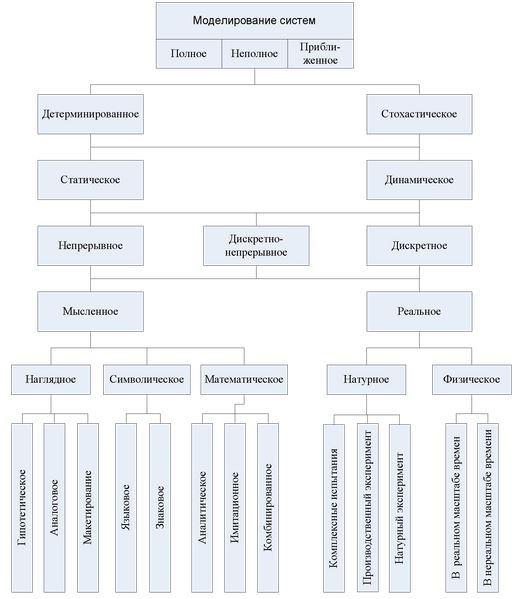 Рис. 2. – Классификация методов моделированияАналитическое и имитационное моделирование часто противопоставляются друг другу, в связи с тем, что общий функционал системы имитационной модели дистанционного зондирования составляется в виде одного или нескольких уравнений. А отличием аналитического подхода, является, то, что динамика космической системы учитывается при составлении функционала, а не реализуется в виде последовательностей операций. Остановимся на плюсах и минусах для данных методов чуть поподробнее.Аналитические модели позволяют произвести наиболее полное исследование только в том случае, если получены явные аналитические зависимости, связывающие в полной мере вход и выход системы при известных начальных условиях, что возможно для сравнительно несложных моделей. Для сложных же систем, в которых явления и процессы, в них происходящие, многопараметричны и многообразны, что, именно, и имеет место, в частности, в системах дистанционного зондирования из космоса [7]. В этой связи, метод математического имитационного моделирования позволяет осуществить численное моделирование поведения подсистем космической системы ДЗЗ и их взаимодействия с учетом возмущений различной природы в течение заданного или формируемого периода времени. Тем самым, стоит говорить о том, что имитационная модель есть специальный аппарат, связывающий натурный и виртуальный эксперимент в едином программно-аппаратном комплексе, имитирующий полное функционирование системы дистанционного зондирования поверхности Земли в оптическом диапазоне спектра излучения с сохранением всех физических и технологических процессов. Блок-схема имитационного моделирования системы дистанционного зондирования одним из многочисленных способов представлена на рис. 3 [8].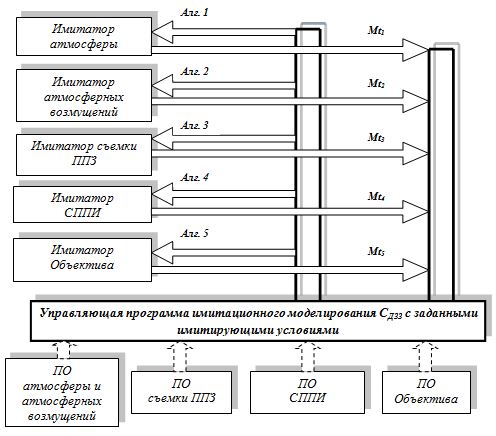 Рис. 3. – Блок-схема имитационного моделирования способом просмотра активностей блоковГдеMt – модельное время имитируемого блока системы ДЗЗ (СДЗЗ); Алг – алгоритм имитации каждого имитируемого блока; ПО – программное обеспечение имитационного моделирования СДЗЗ по принятым аналитическим соотношениям.Также следует отметить, что для имитационного моделирования применяются следующие методы:моделирование способом составления расписаний событий;моделирование транзактным способом;моделирование агрегатным способом;моделирование процессным способом.Перспективность же метода способом просмотра активностей блоков состоит в том, что он является наиболее удобным по сравнению с выше представленными методами для имитационного моделирования системы ДЗЗ. Его преимущество, заключается в том, что представление системы в виде активируемых блоков позволяет в процессе моделирования управлять и изменять тактико-технические характеристики модели дистанционного зондирования, что крайне удобно при поиске оптимальных проектных решений. Имитационная модель системы дистанционного зондирования является отображением функционирования подсистем реального опытного образца. При этом ее, возможно, отобразить в различных математических соотношениях: математической структурной формой первого порядка, системой уравнений, макромоделью, дифференциальных уравнений, в виде пространственно-временной кинематической модели и других видах. Также имитационную модель ДЗЗ можно представить в матричном виде, где учитывается вся структура космической системы, которая (может быть) по сравнению с моделью дифференциальных уравнений имеет довольно простой вид, но сохраняет структуру модели в цельном виде в процессе всей имитации. Таким образом, общую имитационную модель СДЗЗ можно представить в следующем матричном виде (2)						(2)гдеFОбъектива – матрица хода лучей, входящих в объектив; F'Объектива – матрица лучей, выходящих из объектива; FОД Объектива – матрица, представляющая собой оператор действия; EСППИ – матрица действия СППИ;  – вектор параметров СППИ; AДВ – матрица, учитывающая движение СДЗЗ по орбите; BАТМ – матрица действия атмосферы; CАтм. возмущений – матрица действия помех, фонов, дымки, турбулентности и т.д.;  – вектор параметров помех, фонов, дымки, турбулентности и т.д.;  – вектор управления съёмкой; МКОЭФ  – матрица постоянных коэффициентов СДЗЗ. 	В связи с вышесказанным, представим основные имитационные модели дистанционного зондирования поверхности Земли в оптическом диапазоне спектра излучения. Для этого воспользуемся представленной математической моделью (2), где построен процесс взаимодействия системы ДЗЗ с ППЗ образуя последовательность передачи оптико-электронного тракта: «СДЗЗ – атмосфера – граница действия возмущений – спектральный диапазон (входной сигнал) – поверхность Земли – спектральный диапазон (выходной сигнал) – граница действия возмущений – атмосфера – СДЗЗ».   На системном уровне СППИ представима в виде пространственного фильтра, характеризуемая функцией рассеяния (импульсная реакция)                    H0(x', y', или в виде оптической передаточной функции (ОПФ) . Кроме этого, геометрические и энергетические преобразующие свойства оптической системы описываются спектральным коэффициентом пропускания τ0(λ). Распределение полезной составляющей спектральной освещенности в плоскости изображения x', y' СППИ связано с распределением спектральной ППЗ следующим выражением   (3)где – распределение спектральной яркости пространства съемочного объекта, отнесенного к координатам плоскости изображения; – заданный апертурный угол съемки;– спектральный коэффициент пропускания атмосферы.В пространственно-частотной области соотношению (4) эквивалентно выражение (3), связывающее спектры входного  и выходного  сигналов через ОПФ СППИ					 (4)где – Фурье-образ нормированной функции рассеяния  для излучения с длиной волны 𝜆. 												(5)Рассмотрим общие соображения по синтезу вида функции рассеяния ОПФ объектива космической системы. В качестве первого приближения принимается, что объектив не имеет аберраций, а качество формируемого в СППИ изображения ограничено лишь дифракцией на входном зрачке [9]. В этом случае функция рассеяния для объектива с круглым зрачком без экранирования имеет вид								    (6)где – функция Бесселя первого рода первого порядка.  						   		    (7)а ОПФ – 				 (8)где – предельная пространственная частота; 									    (9)Для сложных многозвенных объективов более точной аппроксимацией полихроматической функции рассеяния является двумерная функция Гаусса						    (10)гдеr0 – эффективный радиус пятна рассеяния объектива.ОПФ в этом случае имеет видПри проектировании космической системы, в соответствии с задачами наблюдения, ОПФ СППИ с объективом должна иметь достаточно высокий уровень на пространственных частотах, необходимых для обеспечения заданной величины линейного разрешения на местности.Например, спутники двойного назначения  GeoEye-1 и WirldView-II реализованные в США обеспечивают просмотр ППЗ с проекцией пиксела в панхроматическом канале 0,41 ~  соответственно, первый в полосе захвата , а второй –  с высоты орбиты   соответственно. При этом масса первого КА составляет , а масса второго – , диаметр входного зрачка телескопа –  для обоих КА, эффективная длина строки СППИ – порядка 36 000 пикселов. Наблюдение производится одновременно в панхроматическом и мультиспектральном спектральных диапазонах съемок. Число спектральных диапазонов мультиспектрального канала в первом КА 4, а во втором – 8.При описании линейного разрешения на первом этапе определяется разрешающая способность системы в фокальной плоскости. Вычисляется зенитный угол ζ КА из точки наблюдения [10] 							(11)гдеθ – угол визирования на объект наблюдения относительно местной вертикали;R3 = 6371 км – средний радиус Земли;HКА – высота космического аппарата над поверхностью Земли.Далее рассчитывается наклонная дальность съемки								(12)затем в соответствии с определением оцениваемого показателя, линейное разрешение на местности представляется в следующем виде								(13)гдеf – фокусное расстояние объектива;v– значение разрешаемой частоты в изображении, штр/мм.Таким образом, в данной публикации в соответствии с теорией систем были рассмотрены и проанализированы методы и средства моделирования системы дистанционного зондирования поверхности Земли в оптическом диапазоне спектра излучения. Показано, что имитационное моделирование на примере способа просмотра активностей блоков позволяет выполнить целенаправленное исследование опытного образца системы с целью оптимизации ее структуры и тактико-технических параметров. Приведены некоторые имитационные процессы и модели оптических информационно-измерительных систем дистанционного зондирования. Литература1. Гермак О.В. Использование данных дистанционного зондирования для экологического мониторинга опустынивания // Инженерный вестник Дона, 2013, №4 URL: ivdon.ru/ru/magazine/archive/n4y2013/2167.2. Кузнецов К.К. Имитационное моделирование взаимосвязи инициаторов высокотехнологичных инноваций // Инженерный вестник Дона, 2009, №14 URL: ivdon.ru/magazine/archive/n1y2009/250.3. Кутузов С. А., Марданова М. А., Осипков Л. П., Старков В. Н. Проблемы математического моделирования космических систем. – СПб: СОЛО, 2000 г. С. 228.4. Демин А.В., Денисов А.В. «Моделирование функционально-параметрических характеристик систем дистанционного зондирования поверхности Земли в оптическом диапазоне спектра излучения». Южно-Сибирский научно-технический вестник, выпуск № 1 (9). 2015 г. – С. 46-49.5. Данные геоинформационной системы и космического мониторинга СОВЗОНД. – URL: sovzond.ru.6. Демин А. В., Копорский Н. С. Имитационное моделирование информационно-измерительных и управляющих систем: Монография. – СПб: СПБГУ ИТМО, 2007 г. С. 139.7. Малышев А.К., Ростиславский М.Б. К вопросу об оптимизации метода свободного поиска // Всероссийская компьютерная конференция «Поисковые алгоритмы в XXI веке». М.: Прогрессор, 2013.  С. 175-186.8. Торшина И. П. Компьютерное моделирование оптико-электронных систем первичной обработки информации. – М.: Университетская книга; Логос, 2009 г. С. 248.9. John R Jensen. Remote Sensing of the Environment: An Earth Resource Perspective (2nd Edition). – М: Prentice Hall, 2006. P. 608.10. Thomas Lillesand, Ralph W. Kiefer, Jonathan Chipman. Remote Sensing and Image Interpretation. – М: Wiley, 2007. P. 469.References1.	Germak O.V. Inzhenernyj vestnik Dona (Rus), 2013, №4 URL: ivdon.ru/ru/magazine/archive/n4y2013/2167.2.	Kuznecov K.K Inzhenernyj vestnik Dona (Rus), 2009, №14 URL: ivdon.ru/magazine/archive/n1y2009/250.3.	Kutuzov S. A., Mardanova M. A., Osipkov L. P., Starkov V. N. Problemy matematicheskogo modelirovanija kosmicheskih system [Problems of mathematical modeling of space systems]. SPb.: SOLO, 2000. p. 228. 4.	Demin A.V., Denisov A.V. Juzhno-Sibirskij  nauchno-tehnicheskij vestnik, vypusk № 1 (9)  2015.  рр. 46-49.5.	Dannye geoinformacionnoj sistemy i kosmicheskogo monitoringa SOVZOND. URL: sovzond.ru.6.	Demin A. V., Koporskij N. S. Imitacionnoe modelirovanie informacionno-izmeritel'nyh i upravljajushhih sistem: Monografija. [Simulation data-measuring and control systems] SPb: SPBGU ITMO, 2007. p. 139.7.	Malyshev A.K., Rostislavskij M.B. Vserossijskaja komp'juternaja konferencija «Poiskovye algoritmy v XXI veke» (To the question of optimization of the method of free search.  All computer conference "Search algorithms in the XXI century"). M.: Progressor, 2013.  pp. 175-186.8.	Torshina I. P. Komp'juternoe modelirovanie optiko-jelektronnyh sistem pervichnoj obrabotki informacii. [Computer simulation of optoelectronic systems for primary processing] M.: Universitetskaja kniga; Logos, 2009 g. p. 248.9.	John R Jensen. Remote Sensing of the Environment: An Earth Resource Perspective (2nd Edition). M: Prentice Hall, 2006. P. 608.10.	Thomas Lillesand, Ralph W. Kiefer, Jonathan Chipman. Remote Sensing and Image Interpretation. M: Wiley, 2007. P. 469.Наимено-вание КАСтрана-изгото-вительH,кмРежим съемкиРежим съемкиНак-лон КА, градПерио-дичность съемки в суткиПолоса захва-та, кмЛинейное разреше-ние на местнос-ти, мЛинейное разреше-ние на местнос-ти, мНаимено-вание КАСтрана-изгото-вительH,кмПХМСНак-лон КА, градПерио-дичность съемки в суткиПолоса захва-та, кмПХМСGeoEye-1США770++98,12,315,20,461,65Pleiades-1A, 1BФран-ция705++98,21200,52,0Ресурс-ДК1Россия360-604++64,8; 64,9: 70,0; 70,46От 4,7 до 28,312-3DubaiSat-2Корея600++97,8Не доступно1214